施設被害状況確認票※●が有の場合、危険であるため敷地内に立ち入らない。【周囲の状況】【建物の状況】でのルール 　　　　　　　　　　　　　　　　避難所をされるは、のルールをるようがけるとともに、にするなど、にごください。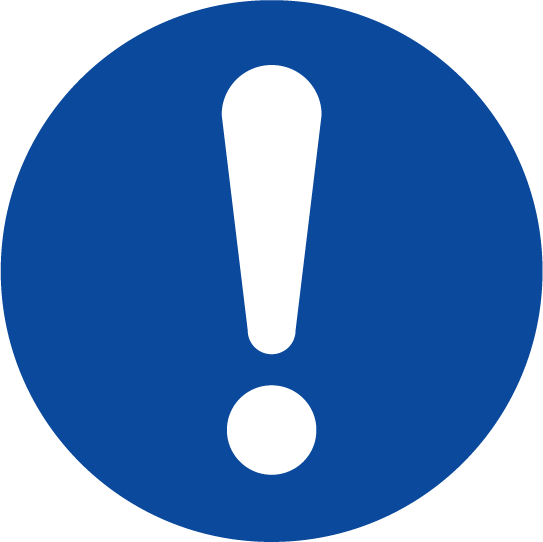 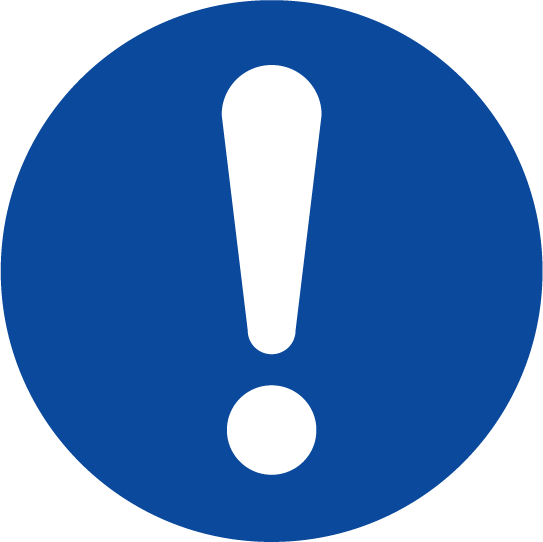 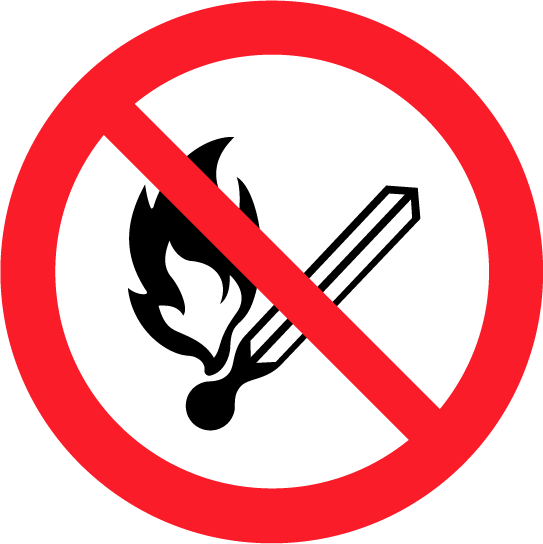 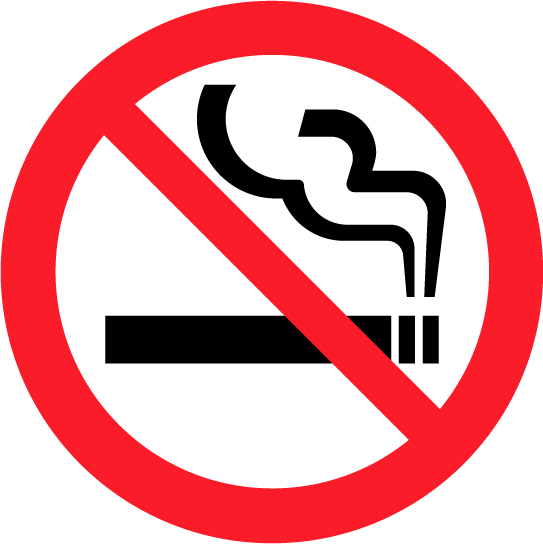 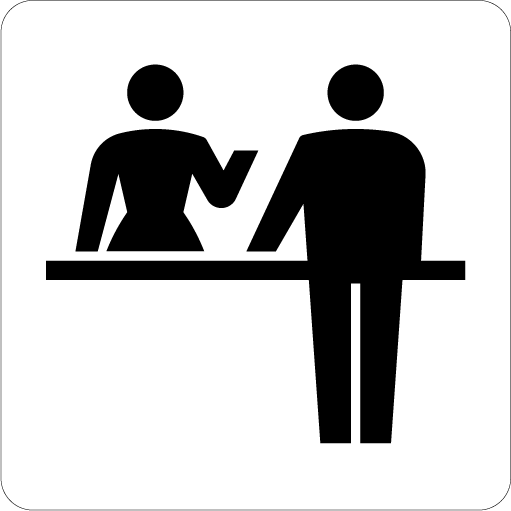 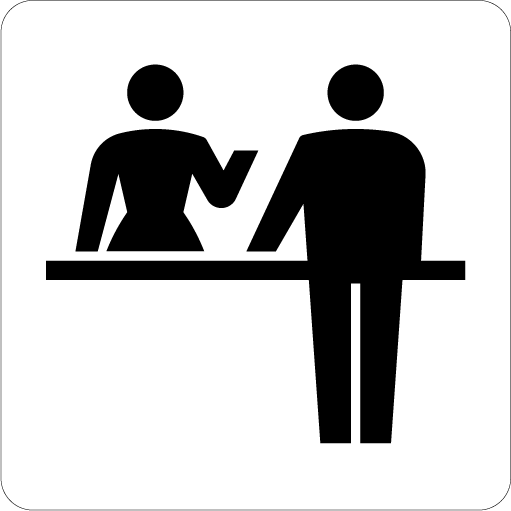 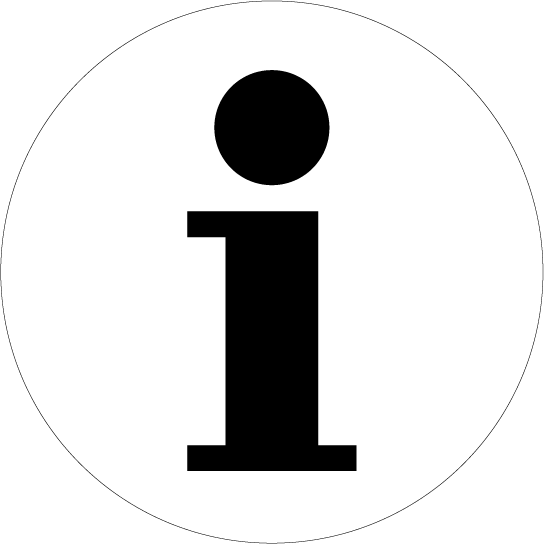 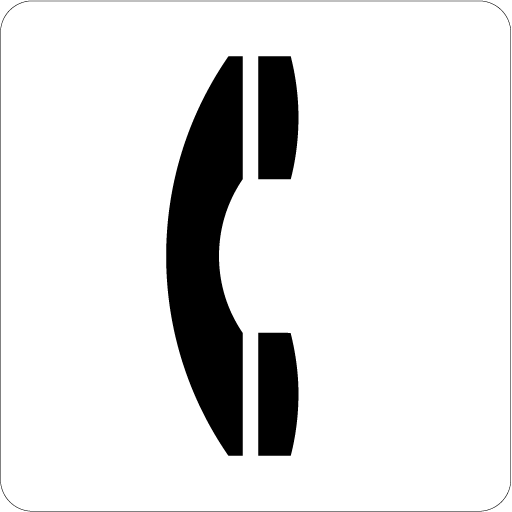 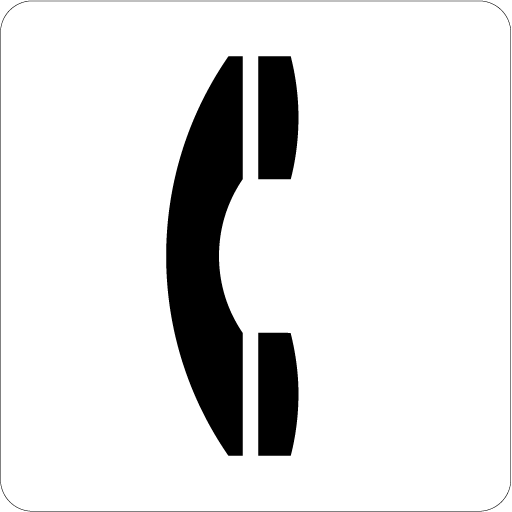 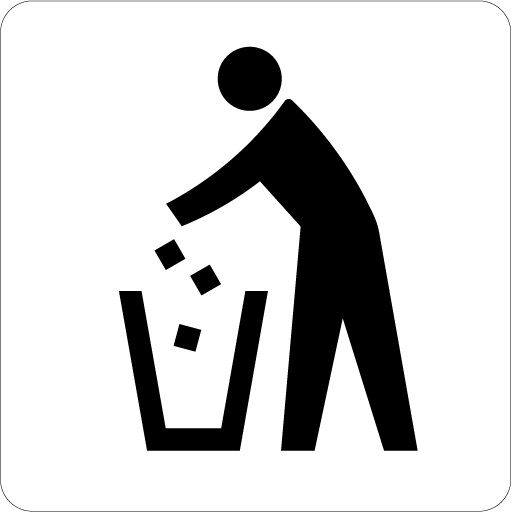 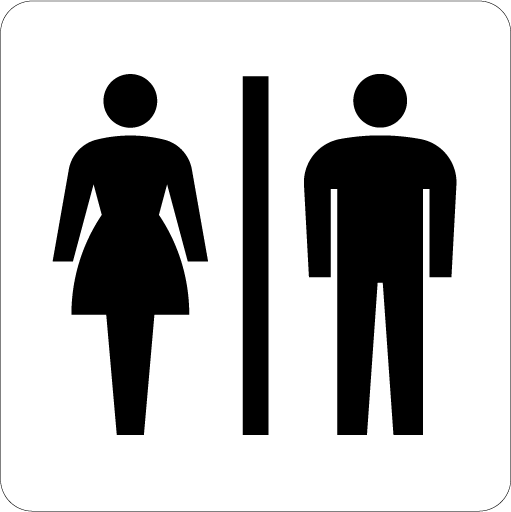 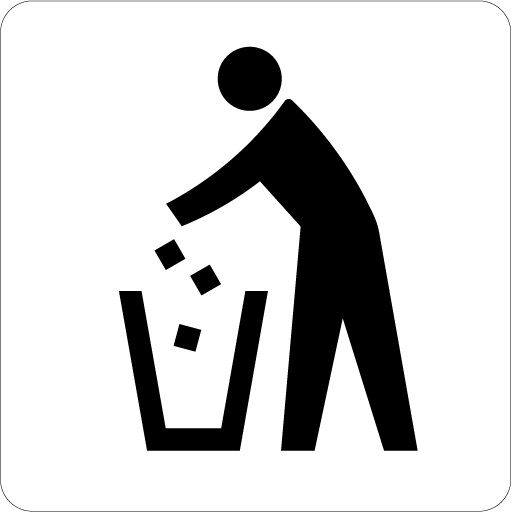 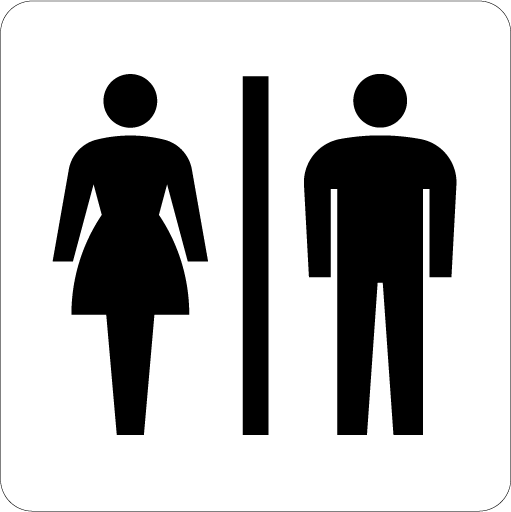 避難所運営委員会　規約（案）（目的）第１　自主的で円滑な避難所の運営が行われることを目的として、避難所運営委員会（以下「委員会」という。）を設置する。（構成員）第２　委員会の構成員は、次のとおりとする。  一　避難所利用者で編成する組の代表者  二　避難所で具体的な業務を運営する班（運営班）の代表者三  避難所担当市職員四　施設管理者  五　その他委員会で承認された者２  前項の規定にかかわらず、組の代表者数が多い場合には、互選により委員会への出席者を選ぶことができる。３  委員会で承認されたときは、継続的に活動するボランティア団体のリーダー等が委員会に出席し意見を述べることができる。（廃止）第３　委員会は、電気、水道など、ライフラインの復旧時を目処とする避難所閉鎖の日に、廃止する。（任務）第４　委員会は、避難所の運営に必要な事項を協議する。２  委員会は、毎日、午前      時と午後      時に定例会議を行うこととする。３  委員会は、具体的な業務を執行するために、避難者で編成する総務班、連絡・広報班、食料・物資班、保健・衛生班、要配慮者支援班、施設管理班、ボランティア班など、必要な班を設置する。４  各運営班の班長は、第２第１項に基づき、委員会に出席する。（役員）第５　委員会に、委員の互選による会長１名、副会長    名を置く。２  会長は委員会の業務を総括し、副会長は会長を補佐する。３　女性の避難所利用者の要望等を的確に把握するため、会長、副会長のいずれかは女性から選出する。（総務班の業務）第６　総務班は、総合受付での各種手続きや問い合わせ対応、避難所内の配置や避難所運営日誌の作成、避難所運営委員会の事務局、加東市災害対策本部への連絡など、避難所運営全般に関することを行う。２  総務班は、避難所開設時に避難所利用者を登録するため、「名簿係」を編成する。３  名簿係は、避難所利用者の名簿管理、利用者数の把握、安否確認の対応を行う。４　名簿は、避難所に入所した者だけでなく、車中やテントで生活する者、避難所以外の場所に滞在する被災者についても、避難所を利用する場合は、世帯ごとに作成する。（連絡・広報班の業務）第７　連絡・広報班は、避難所内外の情報収集・伝達・発信や取材対応を行う。 ２　情報の伝達・発信の際には、避難利用者の事情に合わせて複数の手段を組み合わせ、避難所利用者全員に周知するよう努める。（食料・物資班の業務）第８　食料・物資班は、食料・物資の調達・受入れ・管理・配給や炊き出しに関することを行う。２  食料・物資班は、避難所に入所した者だけでなく、車中やテントで生活する者、避難所以外の場所に滞在する被災者についても、避難所を利用する場合は、等しく食料・物資を配給する。３　食料・物資は、公平性の確保に最大限配慮し、組ごとに配給する。ただし、高齢者、障害者、難病・アレルギー疾患・その他の慢性疾患患者、妊産婦・乳幼児、女性、子ども、外国人、性的マイノリティなど、災害時に特に、配慮を要する人には、必要に応じて優先順位をつけ、個別に配給を行う。４  食料・物資班は、不要な物資が届いた時は、受入れを拒否する。（保健・衛生班の業務）第９　保健・衛生班は、避難所内のトイレ・ごみ・水（生活用水）の管理や衛生管理、医療救護・健康管理、ペットに関することを行う。（要配慮者支援班の業務）第10　要配慮者支援班は、高齢者、障害者、難病・アレルギー疾患・その他の慢性疾患患者、妊産婦・乳幼児、女性、子ども、外国人、性的マイノリティなど、災害時に特に、配慮を要する人の支援や対策を行う。２　要配慮者支援班は、要配慮者の支援について、他の運営班に助言を行う。（施設管理班の業務）第11　施設管理班は、施設・設備の点検・故障対応、防火・防犯対策を行う。（屋外支援班の業務）第12　屋外支援班は、車中やテントで生活する者や、避難所以外の場所に滞在する被災者について、情報収集・伝達、食料・物資の配給、健康管理を行う。（ボランティア班の業務）第13　ボランティア班は、ボランティアの受入れや管理を行う。（その他）第14　この規約にないことは、その都度、委員会で協議して決める。　　　付　則　この規約は、　　年　　月　　日から施行する。　　　　　　　　年　　　月　　　日現在（）　に◎、に○をする（でつくる(のにするもむ)の）避難所利用者でつくる組分け表避難者確認票（避難者名簿）※同居家族全員を記入してください。　この確認票は、親族、友人、知人からの安否確認の問い合わせや避難者名簿の作成に使用するもので、避難場所の管理運営要員の職員が、問い合わせのあった人の確認票を検索し、相手に回答します。　ただし、個人情報保護の観点から、本人が閲覧を認めているカードに限りますので、このカードの閲覧を希望するか否かを下記に記入してください。（○印をつける）ペットのいのへペットのについてでは、くのがでしています。でペットをするためには、のことをってください。ペットは、ののとのもと、いがをってすることをとします。ペットはされたにずつなぐか、（ケージ）のでってください。ペットのは、いのによってににし、にじてをってください。ペットのはとしていがしてください。また、のをめ、そのきれいにけてください。ペットによる、にめてください。されたで必ずさせ、をしてください。「ノミ」、「ダニ」のをし、、にめてください。やブラッシングは、ずでってください。ペットので、のとのでトラブルがじたは、やかにまでごください。※にのいわせやがあったに、のの（まで）と、ふりがなをしてもよいかごとにずしてください。取材・調査受付票避難所内で取材・調査をされる方へ避難所内では、以下の点にご注意くださるようお願いいたします。１ 避難所内では身分を明らかにしてください。避難所内では、胸や上腕の見えやすい位置に必ず「取材者バッジ」や「腕章」を着用してください。２ 避難者のプライバシーの保護にご協力ください。（１）避難所内では、担当者の指示に従ってください。（２）原則として見学できる部分は、避難所の共有部分のみです。避難所利用者が生活している場所や、避難所の施設として使用していない場所への立ち入りは禁止します。（３）避難所内の撮影や避難所利用者へインタビューする場合には、必ず本人及び担当者の許可をとってください。特に、避難所利用者の了解なしに、勝手にインタビューを行ったり、カメラを向けたりすることは慎んでください。３ 取材に関する問い合わせは避難所運営委員会へお願いします。取材を行う場合は、総合受付で「取材・調査受付票」に必要事項を記入し提出してください。本日の取材内容に関する放送日や記事発表の予定に変更が生じた場合には、下記の連絡先までご連絡ください。また、本日の取材に関する点につきましても同様に下記連絡先へお問い合わせください。（連絡先）避難所名　　　　　　　　　　　　　　　　　担当者名　　　　　　　　　　　　　　　　　電　　話　（　　　　）　　　－　　　　　　支援受入れ一覧表受付メモ※「避難所内に受入れた者」には、車中・テント生活者を含む。避　難　者　名　簿　　（　　　　　　　　　　　地区・自治会）
※親族、友人、知人等からの安否情報の問い合わせに情報を公開してもよい場合は、No.を○で囲う。世帯ごとに順番に記入する。《加東市災害対策本部報告時記入》（報告日時）　　　月　　　日　　　時　　　分　（報告者）※「避難所内に受入れた者」には、車中・テント生活者を含む。必要な応援・物資連絡票【人的な応援】【必要な物資】物資受入簿・物資は、品名ごとに「物資ごとの受入・配布等管理簿」を作成する。物資の配給状況（まとめ表）　　　　　　　　　　　　　　　　　避難所災害救助法が適用された場合、請求のために必要な書類を作成するための資料として、本書に情報をまとめておくと便利です。*1 住家の被害程度は、全壊、半壊、一部損壊、全焼、半焼、流失、床上浸水の別を記入*2 配給した日は、その世帯に対して最後に給与した物資の給与日を記入食料要求（処理）票【依頼内容】　　避難所で記入【処理内容】　　災害対策本部で記入【受け取り確認】　　避難所で記入食料管理表・異常（におい、外観、容器のやぶれ）がないか確認してから配布する・食料は、受入れ後すみやかに配布し、日持ちのしないものは保管しないようにする・配布された食料はすぐに食べ、残ったら必ず廃棄するよう、避難所利用者に伝える避難所の火災予防のための自主検査表検査は毎日　　　　時に行ってください。検査の結果が「×（不備・欠陥がある）」となった場合は、すぐに改善してください。改善することが難しい場合は、直ちに施設管理班の班長に報告してください。追加の検査項目がある場合は、空欄にご記入ください。ボランティアの皆様へ(ボランティア活動時の注意事項)　このたびは、ボランティア活動にご参加いただきありがとうございます。　皆様に、安全で気持ち良く活動していただくため、以下をよくご確認くださるようお願いします。１　ボランティア保険（※）への加入はお済みですか？ボランティア活動時には、必ず保険への加入をお願いします。未加入の方は、加東市災害ボランティアセンター（電話：0795-42-2006）へお問い合わせください。※全国社会福祉協議会のボランティア活動保険　２ 活動の際は、身分のわかる物を身に付けてください。３ 活動する際は、避難所運営者の指示に従ってください。仕事の進捗状況や完了時の報告もお願いします。４ 体調管理には十分ご注意ください。体調の変化や健康管理、体温の管理は、皆さん各自でご注意いただき、決して無理をしないようにしてください。５ 被災された方の気持ちやプライバシーに十分配慮し、マナーを守った行動や発言・言葉遣いに心がけてください。６ 食事や宿泊場所は提供できません。７ 活動時の服装や持参品（災害の種類や季節により適宜変更してください）動きやすい服装、帽子、ジャンパー、底の厚い靴、皮手袋、防塵マスク懐中電灯、雨具（カッパ）、携帯ラジオ飲料水、弁当、ゴミ持ち帰り用袋タオル、救急用品（傷薬、痛み止め、ガーゼ、救急ばんそうこう等）、筆記用具、保険証のコピー、ティッシュ、小銭、地図、メモ帳８ 感染症拡大防止のため、次のことを心がけてください。避難所内ではマスクを着用し、手指の手洗いまたは消毒を心がけてください。人と人との身体的距離を確保できるよう心がけてください。避難所への移動は、自前の車かレンタカーを確保し、車の入れ替えや他者との同乗　　は最低限にするよう心がけてください。９ その他疑問点があれば、避難所運営者等にご相談ください。火元責任者名簿施設名報告日時日　　　時　　分報告者確認事項有無その他特記事項●延焼の危険性●ガス臭の有無●水・土砂の流入　近隣火災の有無　地割れ・陥没・隆起・液状化の有無　建物の倒壊　遊具の転倒　電線の切断外観有無内部有無●火災の有無●火災の有無●ガス臭の有無●ガス臭の有無●建物の傾斜●柱・壁面等の大きな亀裂・剥離●柱・壁面等の大きな亀裂・剥離●天井の大きな亀裂・落下●水・土砂の流入　床の破損　出入口の開閉（不可→有、可→無）　出入口の開閉（不可→有、可→無）　窓ガラスの破損　窓ガラスの破損　その他特記事項　その他特記事項　その他特記事項　備品の転倒落下　その他特記事項　その他特記事項　その他特記事項電気の使用（不可→有、可→無）　その他特記事項　その他特記事項　その他特記事項　水の使用（不可→有、可→無）　その他特記事項　その他特記事項　その他特記事項　トイレの使用（不可→有、可→無）　その他特記事項　その他特記事項　その他特記事項　電話の使用（不可→有、可→無）　その他特記事項　その他特記事項　その他特記事項　その他特記事項　その他特記事項　その他特記事項総　合　的　判　断施設利用　　　　可　　・　　不可　　・　　詳細調査要被災建築物応急危険度判定必要　　　　・　　　　不用・・・・・・・・ボランティアボランティアのの地区・町内会名受入れ/滞在場所組名代表者名備考避難所名避難所名避難している場所□ 体育館□ 教室（　　　　）□ その他（　　　　）避難している場所□ 体育館□ 教室（　　　　）□ その他（　　　　）避難している場所□ 体育館□ 教室（　　　　）□ その他（　　　　）住所住所地区自治会名地区自治会名地区自治会名避難している場所□ 体育館□ 教室（　　　　）□ その他（　　　　）避難している場所□ 体育館□ 教室（　　　　）□ その他（　　　　）避難している場所□ 体育館□ 教室（　　　　）□ その他（　　　　）避難日時避難日時月　日　　時　　分頃月　日　　時　　分頃月　日　　時　　分頃月　日　　時　　分頃月　日　　時　　分頃月　日　　時　　分頃電話避難している場所□ 体育館□ 教室（　　　　）□ その他（　　　　）避難している場所□ 体育館□ 教室（　　　　）□ その他（　　　　）避難している場所□ 体育館□ 教室（　　　　）□ その他（　　　　）退所後住所退所後住所退所月　　　日　月　　　日　月　　　日　被災□全壊　 □全焼　 □流失　□大規模半壊□半壊　 □半焼　 □床上浸水  □床下浸水□一部損壊  □その他（　　　　　　　　　　　）□全壊　 □全焼　 □流失　□大規模半壊□半壊　 □半焼　 □床上浸水  □床下浸水□一部損壊  □その他（　　　　　　　　　　　）□全壊　 □全焼　 □流失　□大規模半壊□半壊　 □半焼　 □床上浸水  □床下浸水□一部損壊  □その他（　　　　　　　　　　　）□全壊　 □全焼　 □流失　□大規模半壊□半壊　 □半焼　 □床上浸水  □床下浸水□一部損壊  □その他（　　　　　　　　　　　）□全壊　 □全焼　 □流失　□大規模半壊□半壊　 □半焼　 □床上浸水  □床下浸水□一部損壊  □その他（　　　　　　　　　　　）□全壊　 □全焼　 □流失　□大規模半壊□半壊　 □半焼　 □床上浸水  □床下浸水□一部損壊  □その他（　　　　　　　　　　　）□全壊　 □全焼　 □流失　□大規模半壊□半壊　 □半焼　 □床上浸水  □床下浸水□一部損壊  □その他（　　　　　　　　　　　）□全壊　 □全焼　 □流失　□大規模半壊□半壊　 □半焼　 □床上浸水  □床下浸水□一部損壊  □その他（　　　　　　　　　　　）支給した物資□ 毛布　　□ 食料□ 毛布　　□ 食料□ 毛布　　□ 食料□ 毛布　　□ 食料□ 毛布　　□ 食料氏名氏名氏名氏名性別性別年齢避難の状況等避難の状況等避難の状況等避難の状況等避難の状況等避難の状況等健康等備考ふりがなふりがなふりがなふりがな男・女男・女□この避難所に避難□自宅にいる□他の場所に避難（どこ？　　　）□連絡がとれない□この避難所に避難□自宅にいる□他の場所に避難（どこ？　　　）□連絡がとれない□この避難所に避難□自宅にいる□他の場所に避難（どこ？　　　）□連絡がとれない□この避難所に避難□自宅にいる□他の場所に避難（どこ？　　　）□連絡がとれない□この避難所に避難□自宅にいる□他の場所に避難（どこ？　　　）□連絡がとれない□この避難所に避難□自宅にいる□他の場所に避難（どこ？　　　）□連絡がとれない□けが□病気□要援護□死亡ふりがなふりがなふりがなふりがな男・女男・女□この避難所に避難□自宅にいる□他の場所に避難（どこ？　　  ）□連絡がとれない□この避難所に避難□自宅にいる□他の場所に避難（どこ？　　  ）□連絡がとれない□この避難所に避難□自宅にいる□他の場所に避難（どこ？　　  ）□連絡がとれない□この避難所に避難□自宅にいる□他の場所に避難（どこ？　　  ）□連絡がとれない□この避難所に避難□自宅にいる□他の場所に避難（どこ？　　  ）□連絡がとれない□この避難所に避難□自宅にいる□他の場所に避難（どこ？　　  ）□連絡がとれない□けが□病気□要援護□死亡ふりがなふりがなふりがなふりがな男・女男・女□この避難所に避難□自宅にいる□他の場所に避難（どこ？　　　）□連絡がとれない□この避難所に避難□自宅にいる□他の場所に避難（どこ？　　　）□連絡がとれない□この避難所に避難□自宅にいる□他の場所に避難（どこ？　　　）□連絡がとれない□この避難所に避難□自宅にいる□他の場所に避難（どこ？　　　）□連絡がとれない□この避難所に避難□自宅にいる□他の場所に避難（どこ？　　　）□連絡がとれない□この避難所に避難□自宅にいる□他の場所に避難（どこ？　　　）□連絡がとれない□けが□病気□要援護□死亡ふりがなふりがなふりがなふりがな男・女男・女□この避難所に避難□自宅にいる□他の場所に避難（どこ？　　　）□連絡がとれない□この避難所に避難□自宅にいる□他の場所に避難（どこ？　　　）□連絡がとれない□この避難所に避難□自宅にいる□他の場所に避難（どこ？　　　）□連絡がとれない□この避難所に避難□自宅にいる□他の場所に避難（どこ？　　　）□連絡がとれない□この避難所に避難□自宅にいる□他の場所に避難（どこ？　　　）□連絡がとれない□この避難所に避難□自宅にいる□他の場所に避難（どこ？　　　）□連絡がとれない□けが□病気□要援護□死亡ふりがなふりがなふりがなふりがな男・女男・女□この避難所に避難□自宅にいる□他の場所に避難（どこ？　　　）□連絡がとれない□この避難所に避難□自宅にいる□他の場所に避難（どこ？　　　）□連絡がとれない□この避難所に避難□自宅にいる□他の場所に避難（どこ？　　　）□連絡がとれない□この避難所に避難□自宅にいる□他の場所に避難（どこ？　　　）□連絡がとれない□この避難所に避難□自宅にいる□他の場所に避難（どこ？　　　）□連絡がとれない□この避難所に避難□自宅にいる□他の場所に避難（どこ？　　　）□連絡がとれない□けが□病気□要援護□死亡ふりがなふりがなふりがなふりがな男・女男・女□この避難所に避難□自宅にいる□他の場所に避難（どこ？　　　）□連絡がとれない□この避難所に避難□自宅にいる□他の場所に避難（どこ？　　　）□連絡がとれない□この避難所に避難□自宅にいる□他の場所に避難（どこ？　　　）□連絡がとれない□この避難所に避難□自宅にいる□他の場所に避難（どこ？　　　）□連絡がとれない□この避難所に避難□自宅にいる□他の場所に避難（どこ？　　　）□連絡がとれない□この避難所に避難□自宅にいる□他の場所に避難（どこ？　　　）□連絡がとれない□けが□病気□要援護□死亡閲覧させてもよい閲覧してほしくないペットペットペットペットペットペット避難所名避難所名番号ペットのなまえの(・、の)(・、の)のみのみのみいのいの受付担当の記入欄受付担当の記入欄受付担当の記入欄番号ペットのなまえの(・、の)(・、の)ののいのいの組名入所日退所日記入例あゆっきー犬ミニチュアシュナウザーオス灰色、中型、迷子札あり灰色、中型、迷子札あり・していない・していない・していない氏名加東伝の助//記入例あゆっきー犬ミニチュアシュナウザーオス灰色、中型、迷子札あり灰色、中型、迷子札あり・していない・していない・していない電話(○○○)○○○○-○○○○//・していない・していない・していない氏名//・していない・していない・していない電話//・していない・していない・していない氏名//・していない・していない・していない電話//・していない・していない・していない氏名//・していない・していない・していない電話//・していない・していない・していない氏名//・していない・していない・していない電話//・していない・していない・していない氏名//・していない・していない・していない電話//・していない・していない・していない氏名//・していない・していない・していない電話//・していない・していない・していない氏名//・していない・していない・していない電話//・していない・していない・していない氏名//・していない・していない・していない電話//・していない・していない・していない氏名//・していない・していない・していない電話//・していない・していない・していない氏名//・していない・していない・していない電話//避難所名受付番号避難所名　年　　月　　日(　　 )　年　　月　　日(　　 )　年　　月　　日(　　 )年　　　　月　　　　日（　　　　）年　　　　月　　　　日（　　　　）年　　　　月　　　　日（　　　　）年　　　　月　　　　日（　　　　）年　　　　月　　　　日（　　　　）年　　　　月　　　　日（　　　　）年　　　　月　　　　日（　　　　）するするするするするするするするするののの！ず※のへの！ず※のへの世帯主ふりがなふりがな〒　　　－（　　　　　）　　　－〒　　　－（　　　　　）　　　－〒　　　－（　　　　　）　　　－・・世帯主〒　　　－（　　　　　）　　　－〒　　　－（　　　　　）　　　－〒　　　－（　　　　　）　　　－・・ご家族ふりがなふりがな〒　　　－電話（　　　　　）　　　－〒　　　－電話（　　　　　）　　　－〒　　　－電話（　　　　　）　　　－公　開・非公開公　開・非公開ご家族〒　　　－電話（　　　　　）　　　－〒　　　－電話（　　　　　）　　　－〒　　　－電話（　　　　　）　　　－公　開・非公開公　開・非公開ご家族ふりがなふりがな〒　　　－電話（　　　　　）　　　－〒　　　－電話（　　　　　）　　　－〒　　　－電話（　　　　　）　　　－公　開・非公開公　開・非公開ご家族〒　　　－電話（　　　　　）　　　－〒　　　－電話（　　　　　）　　　－〒　　　－電話（　　　　　）　　　－公　開・非公開公　開・非公開ご家族ふりがなふりがな〒　　　－電話（　　　　　）　　　－〒　　　－電話（　　　　　）　　　－〒　　　－電話（　　　　　）　　　－公　開・非公開公　開・非公開ご家族〒　　　－電話（　　　　　）　　　－〒　　　－電話（　　　　　）　　　－〒　　　－電話（　　　　　）　　　－公　開・非公開公　開・非公開ご家族ふりがなふりがな〒　　　－電話（　　　　　）　　　－〒　　　－電話（　　　　　）　　　－〒　　　－電話（　　　　　）　　　－公　開・非公開公　開・非公開ご家族〒　　　－電話（　　　　　）　　　－〒　　　－電話（　　　　　）　　　－〒　　　－電話（　　　　　）　　　－公　開・非公開公　開・非公開備　　考避難所名受付番号避難所名　年　　月　　日(　　 )　年　　月　　日(　　 )　年　　月　　日(　　 )　　　年　　　月　　　日（　　）～　　　年　　　月　　　日（　　）　　　年　　　月　　　日（　　）～　　　年　　　月　　　日（　　）　　　年　　　月　　　日（　　）～　　　年　　　月　　　日（　　）　　　年　　　月　　　日（　　）～　　　年　　　月　　　日（　　）　　　年　　　月　　　日（　　）～　　　年　　　月　　　日（　　）　　　年　　　月　　　日（　　）～　　　年　　　月　　　日（　　）　　　年　　　月　　　日（　　）～　　　年　　　月　　　日（　　）するするするするするするするするするののの！ず※のへの！ず※のへの代表者ふりがなふりがな〒　　　－（　　　　　）　　　－〒　　　－（　　　　　）　　　－〒　　　－（　　　　　）　　　－・・代表者〒　　　－（　　　　　）　　　－〒　　　－（　　　　　）　　　－〒　　　－（　　　　　）　　　－・・同行者ふりがなふりがな〒　　　－電話（　　　　　）　　　－〒　　　－電話（　　　　　）　　　－〒　　　－電話（　　　　　）　　　－公　開・非公開公　開・非公開同行者〒　　　－電話（　　　　　）　　　－〒　　　－電話（　　　　　）　　　－〒　　　－電話（　　　　　）　　　－公　開・非公開公　開・非公開同行者ふりがなふりがな〒　　　－電話（　　　　　）　　　－〒　　　－電話（　　　　　）　　　－〒　　　－電話（　　　　　）　　　－公　開・非公開公　開・非公開同行者〒　　　－電話（　　　　　）　　　－〒　　　－電話（　　　　　）　　　－〒　　　－電話（　　　　　）　　　－公　開・非公開公　開・非公開同行者ふりがなふりがな〒　　　－電話（　　　　　）　　　－〒　　　－電話（　　　　　）　　　－〒　　　－電話（　　　　　）　　　－公　開・非公開公　開・非公開同行者〒　　　－電話（　　　　　）　　　－〒　　　－電話（　　　　　）　　　－〒　　　－電話（　　　　　）　　　－公　開・非公開公　開・非公開同行者ふりがなふりがな〒　　　－電話（　　　　　）　　　－〒　　　－電話（　　　　　）　　　－〒　　　－電話（　　　　　）　　　－公　開・非公開公　開・非公開同行者〒　　　－電話（　　　　　）　　　－〒　　　－電話（　　　　　）　　　－〒　　　－電話（　　　　　）　　　－公　開・非公開公　開・非公開備　　考受付日時　　年　　月　　日（　　）　　時　　　分受付日時　　年　　月　　日（　　）　　時　　　分受付日時　　年　　月　　日（　　）　　時　　　分受付日時　　年　　月　　日（　　）　　時　　　分退所日時年　　月　　日（　　）　　時　　　分代表者代表者所　属所　属所　属代表者代表者氏　名氏　名氏　名代表者代表者連絡先（住所・電話番号）連絡先（住所・電話番号）連絡先（住所・電話番号）同行者同行者所　　属所　　属氏　　名同行者同行者同行者同行者同行者同行者同行者同行者同行者同行者取材・調査の目的取材・調査の目的※放送、掲載の予定日：　　　　　　　年　　　月　　日（　　）※放送、掲載の予定日：　　　　　　　年　　　月　　日（　　）※放送、掲載の予定日：　　　　　　　年　　　月　　日（　　）避難所記載欄避難所側付添者避難所側付添者避難所記載欄特記事項特記事項〈名刺添付場所〉〈名刺添付場所〉〈名刺添付場所〉〈名刺添付場所〉〈名刺添付場所〉落とし物リスト落とし物リスト落とし物リスト落とし物リスト落とし物リスト避難所名避難所名番号受付日時落とし物落とし物落とし物落とし物の受け渡し落とし物の受け渡し落とし物の受け渡し備考(受領のサイン等)番号受付日時拾った日場所内容日時受け取った人受け取った人備考(受領のサイン等)/：//：氏名住所連絡先(　　)  　－氏名住所連絡先(　　)  　－/：//：氏名住所連絡先(　　)  　－氏名住所連絡先(　　)  　－/：//：氏名住所連絡先(　　)  　－氏名住所連絡先(　　)  　－/：//：氏名住所連絡先(　　)  　－氏名住所連絡先(　　)  　－/：//：氏名住所連絡先(　　)  　－氏名住所連絡先(　　)  　－/：//：氏名住所連絡先(　　)  　－氏名住所連絡先(　　)  　－/：//：氏名住所連絡先(　　)  　－氏名住所連絡先(　　)  　－/：//：氏名住所連絡先(　　)  　－氏名住所連絡先(　　)  　－/：//：氏名住所連絡先(　　)  　－氏名住所連絡先(　　)  　－/：//：氏名住所連絡先(　　)  　－氏名住所連絡先(　　)  　－/：//：氏名住所連絡先(　　)  　－氏名住所連絡先(　　)  　－受入日時受入日時支援の内容数量等支援者備考月／日時間支援の内容数量等支援者備考/：団体名代表者名住　所TEL             FAX/：団体名代表者名住　所TEL             FAX/：団体名代表者名住　所TEL             FAX/：団体名代表者名住　所TEL             FAX/：団体名代表者名住　所TEL             FAX/：団体名代表者名住　所TEL             FAX/：団体名代表者名住　所TEL             FAX/：団体名代表者名住　所TEL             FAX受付日時年　　月　　日(　　)　：記入者相手方要　旨(苦情・相談・要望の内容を簡潔にまとめる)対　応備　考避難所運営日誌避難所運営日誌避難所運営日誌避難所運営日誌避難所運営日誌避難所運営日誌避難所名避難所名年　　　月　　　日（　　　）天気年　　　月　　　日（　　　）天気年　　　月　　　日（　　　）天気年　　　月　　　日（　　　）天気年　　　月　　　日（　　　）天気年　　　月　　　日（　　　）天気記入者記入者避難所利用者数区分区分前日までの数(a)前日までの数(a)新規登録者数(b)新規登録者数(b)退所者数(c)退所者数(c)利用者数(a+b-c)避難所利用者数避難所に受入れた者世帯世帯世帯世帯世帯世帯世帯世帯避難所利用者数避難所に受入れた者人人人人人人人人避難所利用者数避難所以外の場所に滞在する被災者世帯世帯世帯世帯世帯世帯世帯世帯避難所利用者数避難所以外の場所に滞在する被災者人人人人人人人人避難所利用者数合計世帯世帯世帯世帯世帯世帯世帯世帯避難所利用者数合計人人人人人人人人食料・物資の受入区分区分朝朝昼昼夜夜合計食料・物資の受入食料の配布数食料の配布数　　　　　　食　　　　　　食　　　　　　食　　　　　　食　　　　　食　　　　　食食食料・物資の受入食料の内容(弁当等)食料の内容(弁当等)食料・物資の受入食料・物資の受入・配布の状況食料・物資の受入・配布の状況食料・物資の受入・配布の状況食料・物資の受入・配布の状況食料・物資の受入・配布の状況食料・物資の受入・配布の状況食料・物資の受入・配布の状況食料・物資の受入・配布の状況食料・物資の受入・配布の状況ボランティアの受入ボランティアの受入れ人数　ボランティアの受入れ人数　ボランティアの受入れ人数　人人人人人人ボランティアの受入ボランティアの活動内容ボランティアの活動内容ボランティアの活動内容ボランティアの活動内容ボランティアの活動内容ボランティアの活動内容ボランティアの活動内容ボランティアの活動内容ボランティアの活動内容避難所運営委員会の協議・伝達事項避難所運営委員会の協議・伝達事項避難所運営委員会の協議・伝達事項避難所運営委員会の協議・伝達事項避難所運営委員会の協議・伝達事項避難所運営委員会の協議・伝達事項避難所運営委員会の協議・伝達事項避難所運営委員会の協議・伝達事項避難所運営委員会の協議・伝達事項避難所運営委員会の協議・伝達事項その他その他その他その他その他その他その他その他その他その他個別引き継ぎ事項個別引き継ぎ事項個別引き継ぎ事項避難所名番号日付引き継ぎの内容経過・対応状況経過・対応状況備考施設名№世帯№氏名性別年齢住所備　考退所日時1男・女2男・女3男・女4男・女5男・女6男・女7男・女8男・女9男・女10男・女11男・女12男・女13男・女14男・女15男・女16男・女17男・女18男・女19男・女20男・女21男・女22男・女23男・女24男・女25男・女のがあるのみしています。のがあるのみしています。のがあるのみしています。のがあるのみしています。(大字まで)備考(大字まで)備考避難所状況報告書 〔第  　報〕送信先：加東市災害対策本部送信先：加東市災害対策本部避難所状況報告書 〔第  　報〕TELFAX避難所避難所避難所住所TEL                       FAX住所TEL                       FAX住所TEL                       FAX住所TEL                       FAX住所TEL                       FAX住所TEL                       FAX住所TEL                       FAX住所TEL                       FAX報告日時報告日時　月　　　日（　　　）：避難所利用者数区分区分区分区分区分現 在 数（A）現 在 数（A）前 日 数（B）前 日 数（B）前 日 数（B）前 日 数（B）前 日 数（B）差引（A－B）避難所利用者数避難所内に受入れた者※避難所内に受入れた者※避難所内に受入れた者※世帯数世帯数           世帯           世帯      世帯      世帯      世帯      世帯      世帯     　　世帯避難所利用者数避難所内に受入れた者※避難所内に受入れた者※避難所内に受入れた者※人数人数人人人人人人人人避難所利用者数避難所以外の場所に滞在する者避難所以外の場所に滞在する者避難所以外の場所に滞在する者世帯数世帯数       世帯       世帯     世帯     世帯     世帯     世帯     世帯          世帯避難所利用者数避難所以外の場所に滞在する者避難所以外の場所に滞在する者避難所以外の場所に滞在する者人数人数人人人人人人人人避難所利用者数合計合計合計世帯数世帯数人人人人人人人人避難所利用者数合計合計合計人数人数       世帯       世帯      世帯      世帯      世帯      世帯      世帯          世帯食　料区　分区　分区　分区　分区　分朝朝昼昼昼昼昼夜食　料食料の給与数食料の給与数食料の給与数食料の給与数食料の給与数食食食食食食食食食　料食料の主な内容食料の主な内容食料の主な内容食料の主な内容食料の主な内容運営状況(避難所利用者)組(避難所利用者)組(避難所利用者)組(避難所利用者)組(避難所利用者)組編成済 ・ 未編成組数組数計　　　　組(避難所内　　　組＋外　　　組)計　　　　組(避難所内　　　組＋外　　　組)計　　　　組(避難所内　　　組＋外　　　組)計　　　　組(避難所内　　　組＋外　　　組)運営状況避難所運営委員会避難所運営委員会避難所運営委員会避難所運営委員会避難所運営委員会設置済 ・ 未設置役員役員会長　　人、副会長　　人(うち女性　　　人)会長　　人、副会長　　人(うち女性　　　人)会長　　人、副会長　　人(うち女性　　　人)会長　　人、副会長　　人(うち女性　　　人)運営状況運営班運営班運営班運営班運営班設置済 ・ 未設置運営状況在宅避難者等支援施設在宅避難者等支援施設在宅避難者等支援施設在宅避難者等支援施設在宅避難者等支援施設設置済 ・ 未設置主な場所主な場所連絡事項連絡元連絡元連絡元連絡元連絡元主な対応状況主な対応状況主な対応状況主な対応状況主な対応状況主な対応状況要望等要望等連絡事項避難所運営委員会避難所運営委員会避難所運営委員会避難所運営委員会避難所運営委員会連絡事項各運営班総務班総務班総務班総務班連絡事項各運営班連絡・広報班連絡・広報班連絡・広報班連絡・広報班連絡事項各運営班食料・物資班食料・物資班食料・物資班食料・物資班連絡事項各運営班保健・衛生班保健・衛生班保健・衛生班保健・衛生班連絡事項各運営班要配慮者支援班要配慮者支援班要配慮者支援班要配慮者支援班連絡事項各運営班施設管理班施設管理班施設管理班施設管理班連絡事項各運営班屋外支援班屋外支援班屋外支援班屋外支援班連絡事項各運営班ボランティア班ボランティア班ボランティア班ボランティア班連絡事項避難所担当市職員避難所担当市職員避難所担当市職員避難所担当市職員避難所担当市職員連絡事項施設管理者施設管理者施設管理者施設管理者施設管理者ライフライン電　　気電　　気電　　気電　　気□通電　□停電　(      :     現在)□通電　□停電　(      :     現在)□通電　□停電　(      :     現在)□通電　□停電　(      :     現在)電　　話電　　話電　　話□可能　□不能　(      :     現在)□可能　□不能　(      :     現在)ライフライン水　　道水　　道水　　道水　　道□通水　□断水　(      :     現在)□通水　□断水　(      :     現在)□通水　□断水　(      :     現在)□通水　□断水　(      :     現在)Ｆ Ａ ＸＦ Ａ ＸＦ Ａ Ｘ□可能　□不能　(      :     現在)□可能　□不能　(      :     現在)ライフラインガ　　スガ　　スガ　　スガ　　ス□可能　□不能　(      :     現在)□可能　□不能　(      :     現在)□可能　□不能　(      :     現在)□可能　□不能　(      :     現在)□　　  □　　　(      :     現在)□　　  □　　　(      :     現在)特記事項避難所名報告日時日　　　時　　分報告者区分応援を要する資格・作業の内容（具体的に記述）市　 職 　員ボランティアその他区分依頼数量受入数量受入日備考／／／／／／／／／／／／／／／／／／／受入日時受入日時品　名数量送付元保管場所受入担当者備考月／日時間品　名数量送付元保管場所受入担当者備考：：：：：：：：：：：：：：：：：：：：物資ごとの受入・配布等管理簿物資ごとの受入・配布等管理簿物資ごとの受入・配布等管理簿物資ごとの受入・配布等管理簿物資ごとの受入・配布等管理簿避難所名避難所名番号番号保管場所保管場所品名品名品質・規格(メーカー名や品番)品質・規格(メーカー名や品番)月/日時間受　　入受　　入払　　出払　　出払　　出払　　出払　　出現在数記入者記入者月/日時間送付元(災害対策本部等)受入数払出先(利用する組名等)払出先(利用する組名等)払出先(利用する組名等)払出先(利用する組名等)払出数現在数記入者記入者住家の被害程度（*1）世帯主の名世帯の人数配給した日（*2）配給物資の品名・数配給物資の品名・数配給物資の品名・数配給物資の品名・数配給物資の品名・数配給物資の品名・数住家の被害程度（*1）世帯主の名世帯の人数配給した日（*2）布団毛布人/組枚人/組枚人/組枚人/組枚人/組枚人/組枚人/組枚人/組枚人/組枚人/組枚避難所名依頼区分月　　日分□朝食□昼食□夕食発信者所属職氏名発信 　　　月　　日　　時　　分区分内容等内容等内容等内容等内容等内容等内容等食事内容通常食避難者用食柔らかい避難者用食備考食事内容通常食在宅者用食柔らかい在宅者用食備考食事内容通常食合計食柔らかい合計食備考その他の連絡事項受信者所属職氏名受信 　　　月　　日　　時　　分区分内容等内容等内容等内容等内容等内容等内容等内容等内容等内容等食事内容通常食避難者用避難者用食柔らかい避難者用避難者用食食備考食事内容通常食在宅者用在宅者用食柔らかい在宅者用在宅者用食食備考食事内容通常食合計合計食柔らかい合計合計食食備考発注業者等電話　　　　　　　　　FAX電話　　　　　　　　　FAX電話　　　　　　　　　FAX電話　　　　　　　　　FAX配送業者等電話　　　　　　　　　FAX電話　　　　　　　　　FAX電話　　　　　　　　　FAX電話　　　　　　　　　FAX到着時刻予定予定時　　　　分時　　　　分処理者所属氏名処理者所属氏名処理者所属氏名処理者所属氏名その他の連絡事項確認者所属職氏名確認 　　　月　　日　　時　　分区分品名　　　　　　　　日付⇒//////////飲料水・飲み物飲料水　　２Ｌ飲料水・飲み物飲料水　　500mL飲料水・飲み物飲料水・飲み物飲料水・飲み物飲料水・飲み物飲料水・飲み物長期保存できるものアルファ化米長期保存できるもの長期保存できるもの長期保存できるもの長期保存できるもの長期保存できるもの長期保存できるものアレルギー対応アルファ化米アレルギー対応粉ミルク(アレルギー対応)アレルギー対応離乳食(アレルギー対応)アレルギー対応アレルギー対応アレルギー対応アレルギー対応その他粉ミルクその他離乳食その他ミルク調整用の水その他その他その他その他その他その他その他実施日実施者検査項目（　○：問題なし　　×：不備・欠陥あり　）検査項目（　○：問題なし　　×：不備・欠陥あり　）検査項目（　○：問題なし　　×：不備・欠陥あり　）検査項目（　○：問題なし　　×：不備・欠陥あり　）検査項目（　○：問題なし　　×：不備・欠陥あり　）検査項目（　○：問題なし　　×：不備・欠陥あり　）検査項目（　○：問題なし　　×：不備・欠陥あり　）実施日実施者避難する通路上に物は置かれていないかガス機器のホースに損傷はないか電気器具の配線に損傷はないかたこ足配線で電気機器を使用していないか火気を使用する設備や器具に異常はないか喫煙場所の吸殻は適切に処理されているか///////////////ボランティア受付票ボランティア受付票ボランティア受付票避難所名避難所名No.受付日時氏名・住所・電話氏名・住所・電話性別過去のボランティアの経験過去のボランティアの経験過去のボランティアの経験No.終了日時氏名・住所・電話氏名・住所・電話性別有無活動内容活動内容月　日時　分氏名住所電話氏名住所電話有・無月　日時　分氏名住所電話氏名住所電話有・無月　日時　分氏名住所電話氏名住所電話有・無月　日　時　分氏名住所電話氏名住所電話有・無月　日時　分氏名住所電話氏名住所電話有・無月　日　時　分氏名住所電話氏名住所電話有・無月　日時　分氏名住所電話氏名住所電話有・無月　日　時　分氏名住所電話氏名住所電話有・無月　日時　分氏名住所電話氏名住所電話有・無月　日　時　分氏名住所電話氏名住所電話有・無月　日時　分氏名住所電話氏名住所電話有・無月　日　時　分氏名住所電話氏名住所電話有・無月　日時　分氏名住所電話氏名住所電話有・無月　日　時　分氏名住所電話氏名住所電話有・無月　日時　分氏名住所電話氏名住所電話有・無月　日　時　分氏名住所電話氏名住所電話有・無部屋名火元責任者氏名連絡先